TIPOS DE EVALUACIÓN. EVALUCIÓN PERSONAL: 40% (Exámenes individuales escritos, desarrollo de tareas y talleres, participación en clase, asistencia, EVALUACION GRUPAL:30% (Trabajos grupales en clase y evaluación grupal) MARCHA EVALUATIVA 30%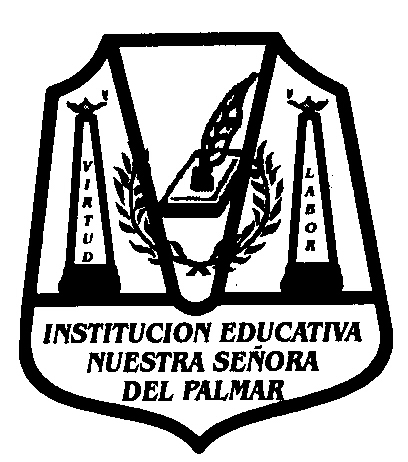 INSTITUCION EDUCATIVA NUESTRA SEÑORA DEL PALMARINSTITUCION EDUCATIVA NUESTRA SEÑORA DEL PALMARINSTITUCION EDUCATIVA NUESTRA SEÑORA DEL PALMARINSTITUCION EDUCATIVA NUESTRA SEÑORA DEL PALMARINSTITUCION EDUCATIVA NUESTRA SEÑORA DEL PALMARINSTITUCION EDUCATIVA NUESTRA SEÑORA DEL PALMARINSTITUCION EDUCATIVA NUESTRA SEÑORA DEL PALMARINSTITUCION EDUCATIVA NUESTRA SEÑORA DEL PALMARINSTITUCION EDUCATIVA NUESTRA SEÑORA DEL PALMARINSTITUCION EDUCATIVA NUESTRA SEÑORA DEL PALMARINSTITUCION EDUCATIVA NUESTRA SEÑORA DEL PALMARINSTITUCION EDUCATIVA NUESTRA SEÑORA DEL PALMARCódigo: FR-17-GACódigo: FR-17-GACódigo: FR-17-GACódigo: FR-17-GAINSTITUCION EDUCATIVA NUESTRA SEÑORA DEL PALMARINSTITUCION EDUCATIVA NUESTRA SEÑORA DEL PALMARINSTITUCION EDUCATIVA NUESTRA SEÑORA DEL PALMARINSTITUCION EDUCATIVA NUESTRA SEÑORA DEL PALMARINSTITUCION EDUCATIVA NUESTRA SEÑORA DEL PALMARINSTITUCION EDUCATIVA NUESTRA SEÑORA DEL PALMARINSTITUCION EDUCATIVA NUESTRA SEÑORA DEL PALMARINSTITUCION EDUCATIVA NUESTRA SEÑORA DEL PALMARINSTITUCION EDUCATIVA NUESTRA SEÑORA DEL PALMARINSTITUCION EDUCATIVA NUESTRA SEÑORA DEL PALMARINSTITUCION EDUCATIVA NUESTRA SEÑORA DEL PALMARINSTITUCION EDUCATIVA NUESTRA SEÑORA DEL PALMARVersión : 002Emisión: 12/09/2008 Versión : 002Emisión: 12/09/2008 Versión : 002Emisión: 12/09/2008 Versión : 002Emisión: 12/09/2008 PLAN DE AREA PLAN DE AREA PLAN DE AREA PLAN DE AREA PLAN DE AREA PLAN DE AREA PLAN DE AREA PLAN DE AREA PLAN DE AREA PLAN DE AREA PLAN DE AREA PLAN DE AREA Actualización : 02/12/2010Actualización : 02/12/2010Actualización : 02/12/2010Actualización : 02/12/2010AREA: MATEMATICAAREA: MATEMATICAAREA: MATEMATICAAREA: MATEMATICAAREA: MATEMATICAAREA: MATEMATICAAREA: MATEMATICAAREA: MATEMATICAAREA: MATEMATICAAREA: MATEMATICAAREA: MATEMATICAAREA: MATEMATICAAREA: MATEMATICAAREA: MATEMATICAAREA: MATEMATICAAREA: MATEMATICAAREA: MATEMATICAAREA: MATEMATICAASIGNATURAS: CÁLCULO ASIGNATURAS: CÁLCULO ASIGNATURAS: CÁLCULO ASIGNATURAS: CÁLCULO ASIGNATURAS: CÁLCULO ASIGNATURAS: CÁLCULO ASIGNATURAS: CÁLCULO ASIGNATURAS: CÁLCULO GRADO :  11°GRADO :  11°PERIODO:  IIIPERIODO:  IIIAño Lectivo:Año Lectivo:Año Lectivo:20152015ESTÁNDARES: 1. Uso argumentos geométricos para resolver y formular problemas en contextos matemáticos y en otras ciencias.ESTÁNDARES: 1. Uso argumentos geométricos para resolver y formular problemas en contextos matemáticos y en otras ciencias.ESTÁNDARES: 1. Uso argumentos geométricos para resolver y formular problemas en contextos matemáticos y en otras ciencias.ESTÁNDARES: 1. Uso argumentos geométricos para resolver y formular problemas en contextos matemáticos y en otras ciencias.ESTÁNDARES: 1. Uso argumentos geométricos para resolver y formular problemas en contextos matemáticos y en otras ciencias.ESTÁNDARES: 1. Uso argumentos geométricos para resolver y formular problemas en contextos matemáticos y en otras ciencias.ESTÁNDARES: 1. Uso argumentos geométricos para resolver y formular problemas en contextos matemáticos y en otras ciencias.ESTÁNDARES: 1. Uso argumentos geométricos para resolver y formular problemas en contextos matemáticos y en otras ciencias.ESTÁNDARES: 1. Uso argumentos geométricos para resolver y formular problemas en contextos matemáticos y en otras ciencias.ESTÁNDARES: 1. Uso argumentos geométricos para resolver y formular problemas en contextos matemáticos y en otras ciencias.ESTÁNDARES: 1. Uso argumentos geométricos para resolver y formular problemas en contextos matemáticos y en otras ciencias.ESTÁNDARES: 1. Uso argumentos geométricos para resolver y formular problemas en contextos matemáticos y en otras ciencias.ESTÁNDARES: 1. Uso argumentos geométricos para resolver y formular problemas en contextos matemáticos y en otras ciencias.ESTÁNDARES: 1. Uso argumentos geométricos para resolver y formular problemas en contextos matemáticos y en otras ciencias.ESTÁNDARES: 1. Uso argumentos geométricos para resolver y formular problemas en contextos matemáticos y en otras ciencias.ESTÁNDARES: 1. Uso argumentos geométricos para resolver y formular problemas en contextos matemáticos y en otras ciencias.ESTÁNDARES: 1. Uso argumentos geométricos para resolver y formular problemas en contextos matemáticos y en otras ciencias.2. Analizo las relaciones y propiedades entre las expresiones algebraicas y las gráficas de funciones polinómicas y racionales y sus derivadas.2. Analizo las relaciones y propiedades entre las expresiones algebraicas y las gráficas de funciones polinómicas y racionales y sus derivadas.2. Analizo las relaciones y propiedades entre las expresiones algebraicas y las gráficas de funciones polinómicas y racionales y sus derivadas.2. Analizo las relaciones y propiedades entre las expresiones algebraicas y las gráficas de funciones polinómicas y racionales y sus derivadas.2. Analizo las relaciones y propiedades entre las expresiones algebraicas y las gráficas de funciones polinómicas y racionales y sus derivadas.2. Analizo las relaciones y propiedades entre las expresiones algebraicas y las gráficas de funciones polinómicas y racionales y sus derivadas.2. Analizo las relaciones y propiedades entre las expresiones algebraicas y las gráficas de funciones polinómicas y racionales y sus derivadas.2. Analizo las relaciones y propiedades entre las expresiones algebraicas y las gráficas de funciones polinómicas y racionales y sus derivadas.2. Analizo las relaciones y propiedades entre las expresiones algebraicas y las gráficas de funciones polinómicas y racionales y sus derivadas.2. Analizo las relaciones y propiedades entre las expresiones algebraicas y las gráficas de funciones polinómicas y racionales y sus derivadas.2. Analizo las relaciones y propiedades entre las expresiones algebraicas y las gráficas de funciones polinómicas y racionales y sus derivadas.2. Analizo las relaciones y propiedades entre las expresiones algebraicas y las gráficas de funciones polinómicas y racionales y sus derivadas.2. Analizo las relaciones y propiedades entre las expresiones algebraicas y las gráficas de funciones polinómicas y racionales y sus derivadas.2. Analizo las relaciones y propiedades entre las expresiones algebraicas y las gráficas de funciones polinómicas y racionales y sus derivadas.2. Analizo las relaciones y propiedades entre las expresiones algebraicas y las gráficas de funciones polinómicas y racionales y sus derivadas.2. Analizo las relaciones y propiedades entre las expresiones algebraicas y las gráficas de funciones polinómicas y racionales y sus derivadas.2. Analizo las relaciones y propiedades entre las expresiones algebraicas y las gráficas de funciones polinómicas y racionales y sus derivadas.3. Modelo situaciones de variación periódica con funciones trigonométricas e interpreto y utilizo sus derivadas.3. Modelo situaciones de variación periódica con funciones trigonométricas e interpreto y utilizo sus derivadas.3. Modelo situaciones de variación periódica con funciones trigonométricas e interpreto y utilizo sus derivadas.3. Modelo situaciones de variación periódica con funciones trigonométricas e interpreto y utilizo sus derivadas.3. Modelo situaciones de variación periódica con funciones trigonométricas e interpreto y utilizo sus derivadas.3. Modelo situaciones de variación periódica con funciones trigonométricas e interpreto y utilizo sus derivadas.3. Modelo situaciones de variación periódica con funciones trigonométricas e interpreto y utilizo sus derivadas.3. Modelo situaciones de variación periódica con funciones trigonométricas e interpreto y utilizo sus derivadas.3. Modelo situaciones de variación periódica con funciones trigonométricas e interpreto y utilizo sus derivadas.3. Modelo situaciones de variación periódica con funciones trigonométricas e interpreto y utilizo sus derivadas.3. Modelo situaciones de variación periódica con funciones trigonométricas e interpreto y utilizo sus derivadas.3. Modelo situaciones de variación periódica con funciones trigonométricas e interpreto y utilizo sus derivadas.3. Modelo situaciones de variación periódica con funciones trigonométricas e interpreto y utilizo sus derivadas.3. Modelo situaciones de variación periódica con funciones trigonométricas e interpreto y utilizo sus derivadas.3. Modelo situaciones de variación periódica con funciones trigonométricas e interpreto y utilizo sus derivadas.3. Modelo situaciones de variación periódica con funciones trigonométricas e interpreto y utilizo sus derivadas.3. Modelo situaciones de variación periódica con funciones trigonométricas e interpreto y utilizo sus derivadas.META DE CALIDAD: : QUE EL 89,8% DE LOS ESTUDIANTES ALCANCEN LOS LOGROS PROGRAMADOS AL  FINALIZAR EL PERIODOMETA DE CALIDAD: : QUE EL 89,8% DE LOS ESTUDIANTES ALCANCEN LOS LOGROS PROGRAMADOS AL  FINALIZAR EL PERIODOMETA DE CALIDAD: : QUE EL 89,8% DE LOS ESTUDIANTES ALCANCEN LOS LOGROS PROGRAMADOS AL  FINALIZAR EL PERIODOMETA DE CALIDAD: : QUE EL 89,8% DE LOS ESTUDIANTES ALCANCEN LOS LOGROS PROGRAMADOS AL  FINALIZAR EL PERIODOMETA DE CALIDAD: : QUE EL 89,8% DE LOS ESTUDIANTES ALCANCEN LOS LOGROS PROGRAMADOS AL  FINALIZAR EL PERIODOMETA DE CALIDAD: : QUE EL 89,8% DE LOS ESTUDIANTES ALCANCEN LOS LOGROS PROGRAMADOS AL  FINALIZAR EL PERIODOMETA DE CALIDAD: : QUE EL 89,8% DE LOS ESTUDIANTES ALCANCEN LOS LOGROS PROGRAMADOS AL  FINALIZAR EL PERIODOMETA DE CALIDAD: : QUE EL 89,8% DE LOS ESTUDIANTES ALCANCEN LOS LOGROS PROGRAMADOS AL  FINALIZAR EL PERIODOMETA DE CALIDAD: : QUE EL 89,8% DE LOS ESTUDIANTES ALCANCEN LOS LOGROS PROGRAMADOS AL  FINALIZAR EL PERIODOMETA DE CALIDAD: : QUE EL 89,8% DE LOS ESTUDIANTES ALCANCEN LOS LOGROS PROGRAMADOS AL  FINALIZAR EL PERIODOMETA DE CALIDAD: : QUE EL 89,8% DE LOS ESTUDIANTES ALCANCEN LOS LOGROS PROGRAMADOS AL  FINALIZAR EL PERIODOMETA DE CALIDAD: : QUE EL 89,8% DE LOS ESTUDIANTES ALCANCEN LOS LOGROS PROGRAMADOS AL  FINALIZAR EL PERIODOMETA DE CALIDAD: : QUE EL 89,8% DE LOS ESTUDIANTES ALCANCEN LOS LOGROS PROGRAMADOS AL  FINALIZAR EL PERIODOMETA DE CALIDAD: : QUE EL 89,8% DE LOS ESTUDIANTES ALCANCEN LOS LOGROS PROGRAMADOS AL  FINALIZAR EL PERIODOMETA DE CALIDAD: : QUE EL 89,8% DE LOS ESTUDIANTES ALCANCEN LOS LOGROS PROGRAMADOS AL  FINALIZAR EL PERIODOMETA DE CALIDAD: : QUE EL 89,8% DE LOS ESTUDIANTES ALCANCEN LOS LOGROS PROGRAMADOS AL  FINALIZAR EL PERIODOMETA DE CALIDAD: : QUE EL 89,8% DE LOS ESTUDIANTES ALCANCEN LOS LOGROS PROGRAMADOS AL  FINALIZAR EL PERIODOSEMCONTENIDOCONTENIDOEstándarLOGROSCOMPETENCIAS COMPETENCIAS ACTIVIDADES PEDAGOGICAS(4 H) MetodologíaACTIVIDADES PEDAGOGICAS(4 H) MetodologíaCRITERIO DE EVALUACIÓNCRITERIO DE EVALUACIÓNPLANES  ESPECIALES PLANES  ESPECIALES PLANES  ESPECIALES PLANES  ESPECIALES PLANES  ESPECIALES RECURSOSSEMCONTENIDOCONTENIDOEstándarLOGROSESPECÍFICAS y/o LABORALESCIUDADANASACTIVIDADES PEDAGOGICAS(4 H) MetodologíaACTIVIDADES PEDAGOGICAS(4 H) MetodologíaCRITERIO DE EVALUACIÓNCRITERIO DE EVALUACIÓNNIVELACIONNIVELACIONPROFUNDIZ.PROFUNDIZ.PROFUNDIZ.RECURSOS1a10FuncionesContinuidad de una función Clases de continuidadDerivadasConceptoIncremento de una función Recta secante, recta tangenteConcepto de velocidad media, pendiente de la tangente a la curva. Fórmulas de derivaciónRegla de la cadenaDerivación implícita Derivada de las funciones trigonométricas Aplicación de la derivada en el trazo de gráficas, funciones crecientes y decrecientesFunción creciente y decreciente.  Criterio 1° derivada.Valores máximos y mínimos relativos de una función.Teorema de los extremos, máximos y mínimos absolutos.Plan de lectura:  “ABANICO SALARIAL”Conceptos de  matemáticas financieras (tarjeta débito, transacciones bancarias, banca móvil, tipo de entidades financiera, extracto bancario)Marcha evaluativa FuncionesContinuidad de una función Clases de continuidadDerivadasConceptoIncremento de una función Recta secante, recta tangenteConcepto de velocidad media, pendiente de la tangente a la curva. Fórmulas de derivaciónRegla de la cadenaDerivación implícita Derivada de las funciones trigonométricas Aplicación de la derivada en el trazo de gráficas, funciones crecientes y decrecientesFunción creciente y decreciente.  Criterio 1° derivada.Valores máximos y mínimos relativos de una función.Teorema de los extremos, máximos y mínimos absolutos.Plan de lectura:  “ABANICO SALARIAL”Conceptos de  matemáticas financieras (tarjeta débito, transacciones bancarias, banca móvil, tipo de entidades financiera, extracto bancario)Marcha evaluativa 1   A  3Verifica y justifica con argumentos la continuidad de una función en un intervalo dado Reconstruye la gráfica de una función a partir del conocimiento de la gráfica de su derivada,Justificando el modelo gráfico construidoObtiene la derivada de una composición de funciones expresando conclusiones que son consecuencia de las propiedades analíticas de las funciones originales.Dada una función la gráfica analiza su discontinuidad, encuentra dominio y rango.Redefine funciones discontinuos removibles Realiza gráficas de funciones aplicando el concepto de la primera y segunda derivadaResuelve problemas de aplicación de derivadasHumanista: lectura por periodo en el fortalecimiento de valores. Lectura: en que se aplica y para qué sirven los conceptos matemáticos.Heurístico: Desarrollo del taller sobre conceptos previos, correcciones de  talleres,  tareas, evaluaciones, marcha evaluativa. (Debe quedar consignadas en el cuaderno)Holístico: lectura de gráficas matemáticas y gráficas relacionadas con otras ciencias Hermenéutica: en el desarrollo individual o grupal de los talleres, tareas y consultaHumanista: lectura por periodo en el fortalecimiento de valores. Lectura: en que se aplica y para qué sirven los conceptos matemáticos.Heurístico: Desarrollo del taller sobre conceptos previos, correcciones de  talleres,  tareas, evaluaciones, marcha evaluativa. (Debe quedar consignadas en el cuaderno)Holístico: lectura de gráficas matemáticas y gráficas relacionadas con otras ciencias Hermenéutica: en el desarrollo individual o grupal de los talleres, tareas y consultaTraza la gráfica de una función y analiza si hay discontinuidad Demuestra que una función es discontinua en cierto número.Determina si la discontinuidad de una función es removible y la redefine, o si es esencial. Comprendo y uso el concepto de derivada de una función.Encuentra las derivadas de ciertas funciones aplicando algunas reglas generales.Aplico la regla de la cadena en la derivación de funciones.Derivo funciones trigonométricas.  Encuentro derivadas de orden superior de una función dada.Hallo la ecuación da la recta tangente y de la recta normal a una curva dada, en un punto dado y hago la gráfica correspondienteTraza la gráfica de una función y analiza si hay discontinuidad Demuestra que una función es discontinua en cierto número.Determina si la discontinuidad de una función es removible y la redefine, o si es esencial. Comprendo y uso el concepto de derivada de una función.Encuentra las derivadas de ciertas funciones aplicando algunas reglas generales.Aplico la regla de la cadena en la derivación de funciones.Derivo funciones trigonométricas.  Encuentro derivadas de orden superior de una función dada.Hallo la ecuación da la recta tangente y de la recta normal a una curva dada, en un punto dado y hago la gráfica correspondienteBajo plan de mejoramiento:Taller de nivelaciónTaller tipo icfesBajo plan de mejoramiento:Taller de nivelaciónTaller tipo icfesAltoMonitoriasTalleres de profundización.Desarrollo de talleres tipo icfesAltoMonitoriasTalleres de profundización.Desarrollo de talleres tipo icfesAltoMonitoriasTalleres de profundización.Desarrollo de talleres tipo icfesFotocopias de los talleresCalculadora Papel calcoPapel milimetradocolores